Karta Pracy ,,Smaczny jeżyk”                                                                            Potrzebne do wykonaniezielona twarda gruszkaborówka amerykańskanóżwykałaczkigoździki  WYKONANIE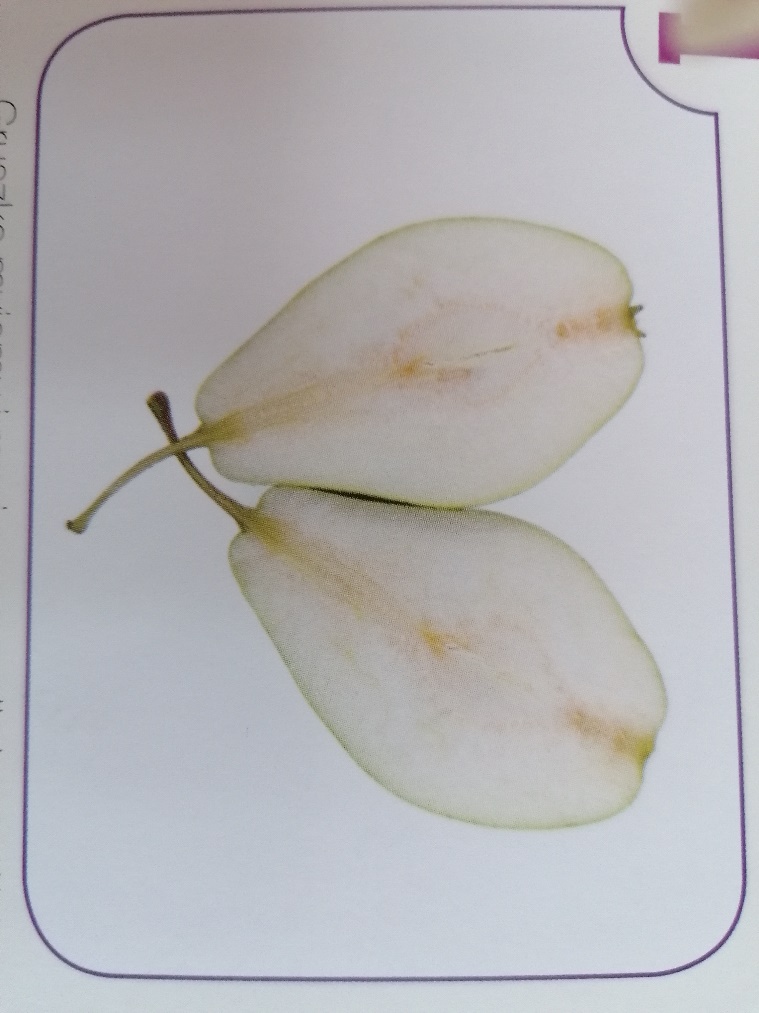 Gruszkę myjemy i wycieramy do sucha ręcznikiem papierowym, rozcinamy wzdłuż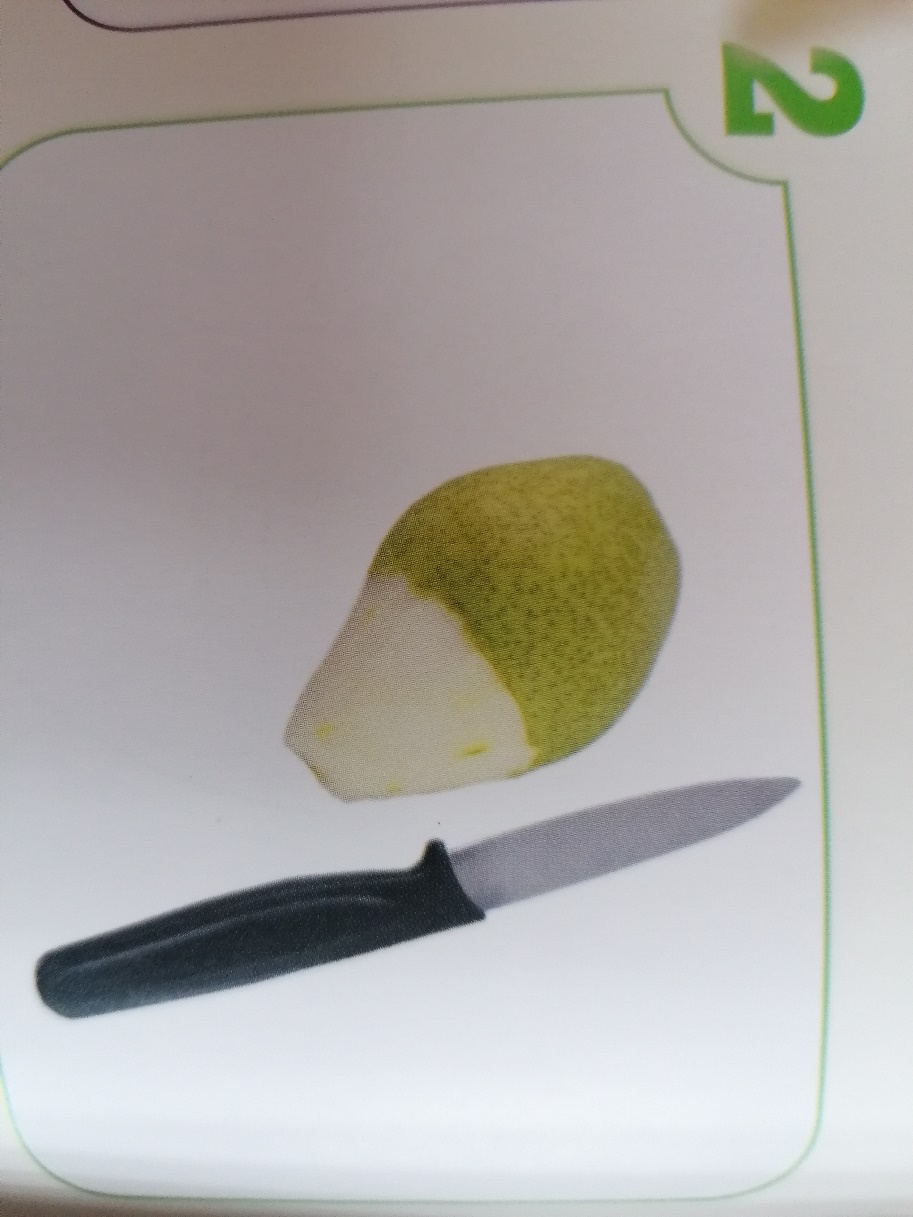 Jedną połowę gruszki cienko obieramy (od węższej strony) do mniej więcej 1/3 jej długości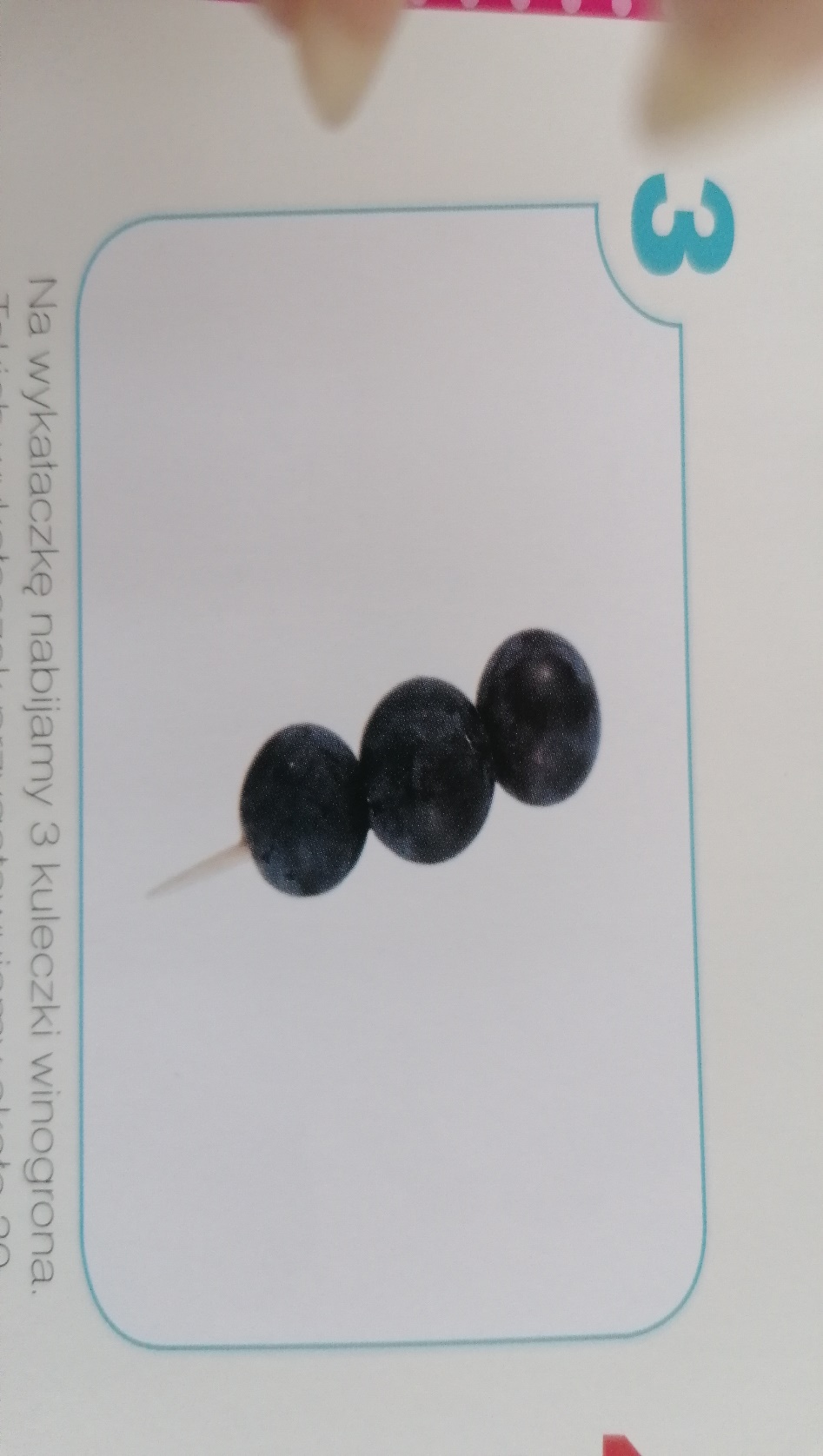 Na wykałaczkę nabijamy po 3-4 kuleczki borówki, w zależności od wielkości owoców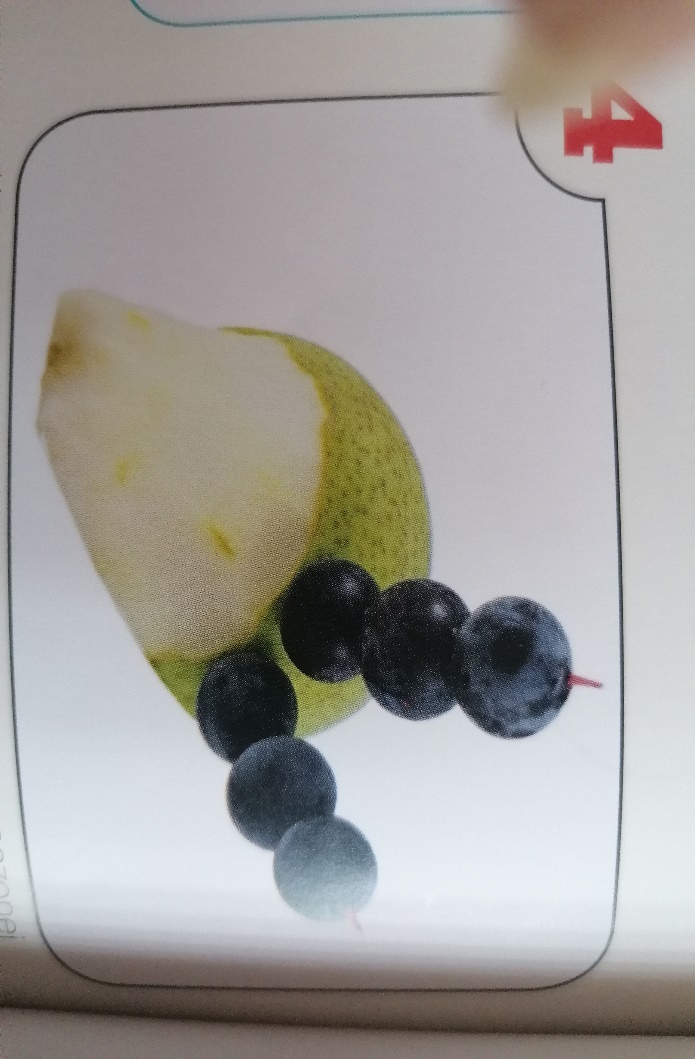 Wbijamy wykałaczki wzdłuż linii wyznaczonej przez pozostawioną skórkę gruszki.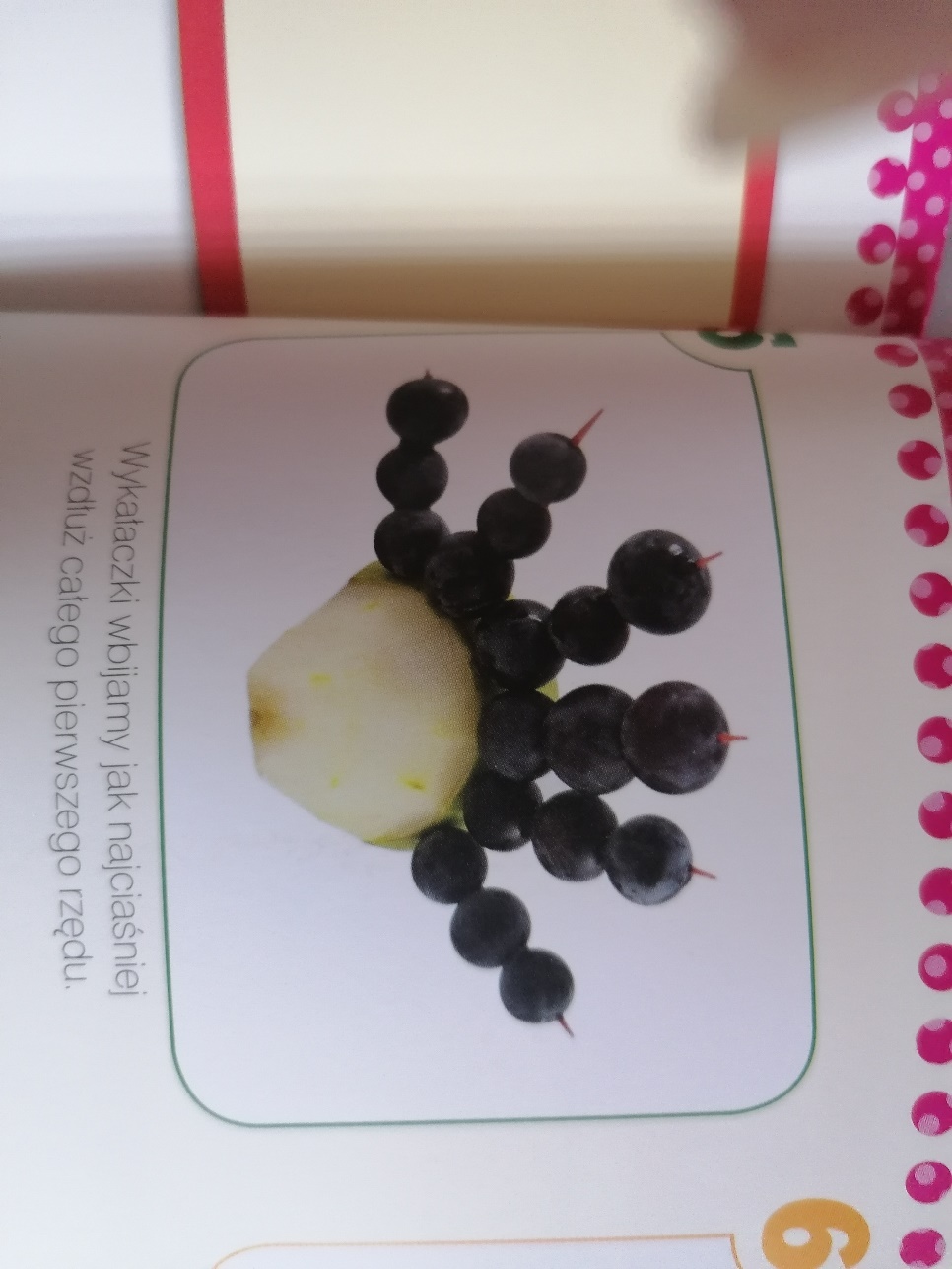 Wykałaczki wbijamy jak najciaśniej wzdłuż całego pierwszego rzędu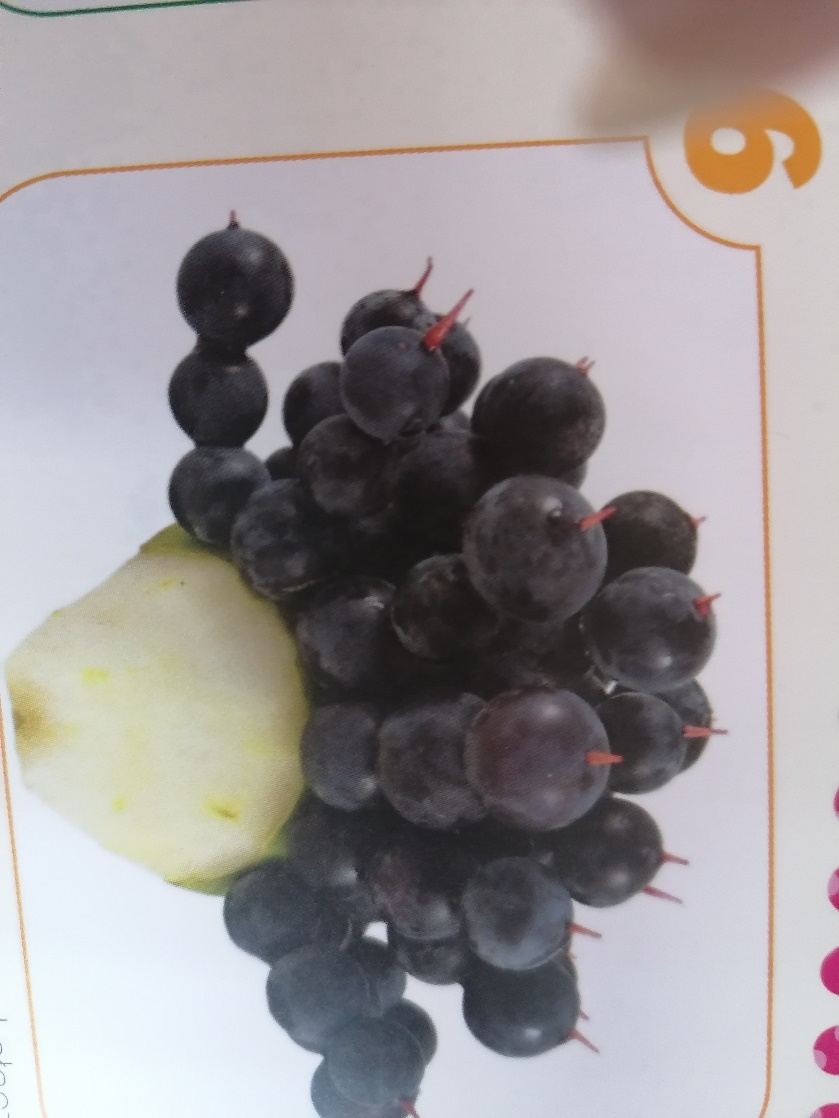 Kolejne wykałaczki wbijamy w następnych rzędach, tworząc kolce z tyłu jeża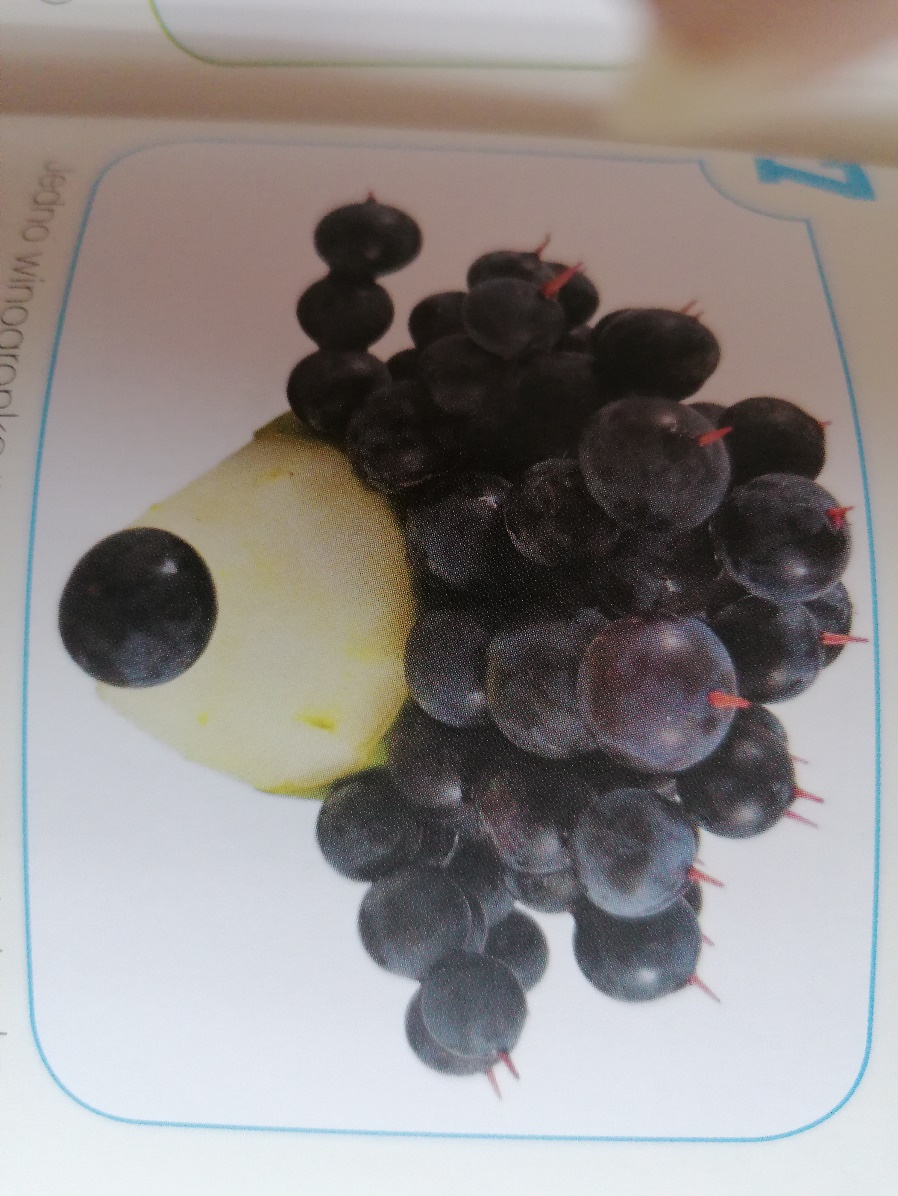 Jedną borówkę , za pomocą wykałaczki wbijamy w miejsce nosa jeża. 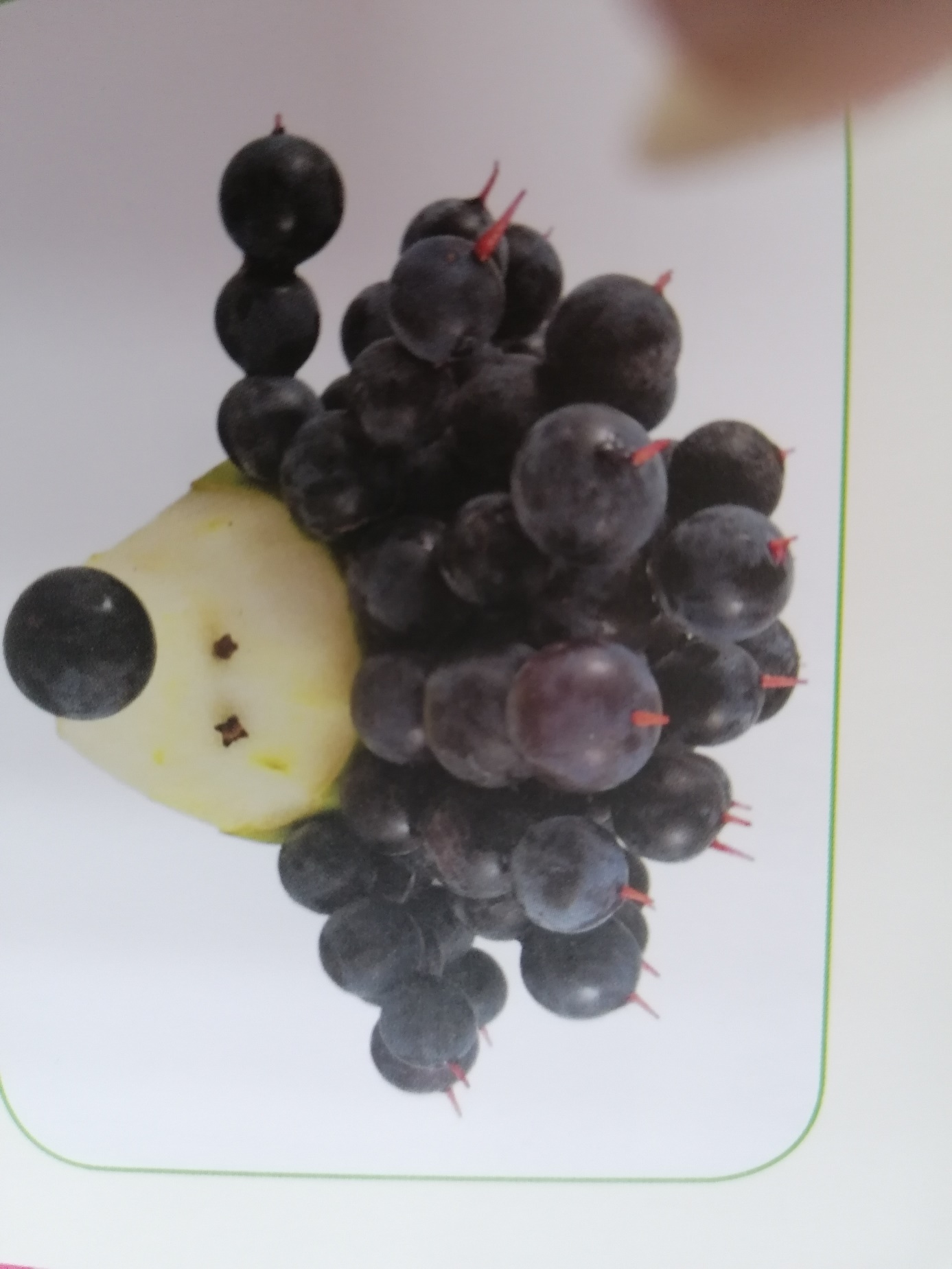  Kompetencje kluczowe:Świadomość i ekspresję kulturalną – umiejętność uczenia się, wyrażania siebie podczas wykonywania pracy, umiejętność wyrażania wrażliwości i ekspresji podczas tych czynności oraz otwarcie na nowe techniki. Dziecko:- nabiera doświadczeń plastycznych-doskonali sprawność manualnąOpracowała: Barbara Nawojczyk